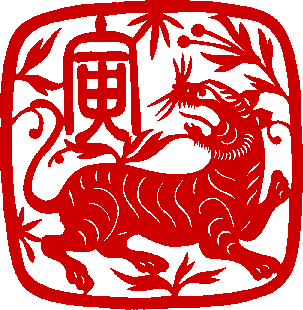 A TASTE OF CHICKEN CHOW MEINORQUORN IN BLACK BEAN SAUCE♦PLAIN BOILED RICE♦SWEETCORN & PEAS♦TROPICAL FRUIT SALAD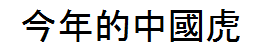 